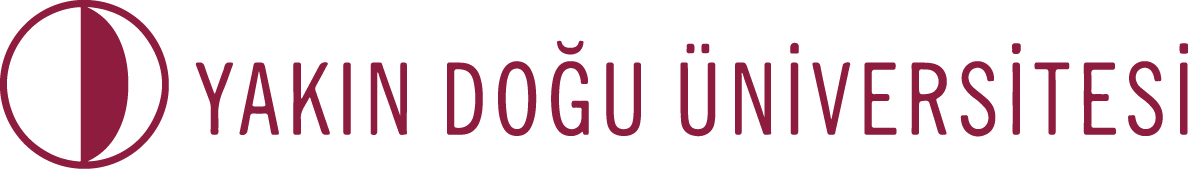 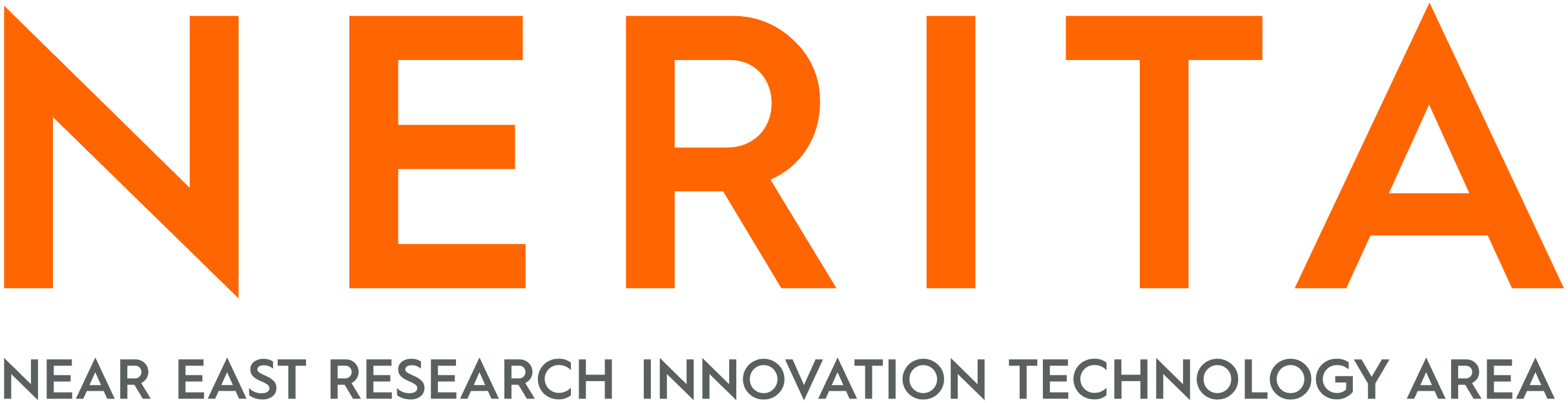 NERITA BİLGİ VE TEKNOLOJİ TRANSFER OFİSİÜNİVERSİTE-SANAYİ İŞBİRLİĞİ TALEP FORMUTarih:                                                    Evrak No:             (NERITA BTTO tarafından doldurulacaktır.)NERITA BİLGİ VE TEKNOLOJİ TRANSFER OFİSİÜNİVERSİTE-SANAYİ İŞBİRLİĞİ TALEP FORMUTarih:                                                    Evrak No:             (NERITA BTTO tarafından doldurulacaktır.)Talep SahibiFirma Sahibi/Yetkilisi     AkademisyenTalep Sahibinin Kimliği(Kişi sayısı kadar ekleme yapılabilir.)Adı ve Soyadı - Ünvanı:  Kurumu:  Bölümü:  Telefon Numarası: E-mail: Adres: Kimlik No: İşbirliği Talebi İçeriğiÜniversite-sanayi işbirliği talebinizin içeriği nedir? Kısaca anlatınız. (Buluş, ortak proje geliştirme, ürün ya da süreç geliştirme, proje yazım desteği, kümelenme vb.)İşbirliği Talebi KapsamıÜniversite-sanayi işbirliği talebinizin kapsamı nedir? Kısaca anlatınız.            (En fazla 200 kelime)Talebiniz Yakın Doğu Üniversitesi NERITA BTTO ekibi tarafından gizlilik koruması altındadır ve sizin izniniz olmadan hiçbir şekilde 3.cül paydaşlar ile paylaşılmayacaktır.Talep Sahibi/Sahipleri  :(Kişi sayısı kadar ekleme yapılabilir.)Adı, Soyadı, Ünvanı : Tarih   :  İmza    :İş Geliştirme Yöneticisi:Adı, Soyadı:Tarih  :İmza   :